АДМИНИСТРАЦИЯ МУНИЦИПАЛЬНОГО ОБРАЗОВАНИЯ«ЧЕРДАКЛИНСКИЙ РАЙОН» УЛЬЯНОВСКОЙ ОБЛАСТИПОСТАНОВЛЕНИЕ10 мая 2016г                                                                                                       № 371р.п.ЧердаклыО внесении изменений в Постановление администрации муниципального образования «Чердаклинский район» Ульяновской области от 30 декабря 2013 № 1289 «Об утверждении схемы размещения рекламных конструкций на территории муниципального образования «Чердаклинский район» Ульяновской области»В соответствии с Градостроительным Кодексом Российской Федерации, Федеральным законом от 13.03.2006 № 38-ФЗ «О рекламе», Уставом муниципального образования «Чердаклинский район» Ульяновской области, администрация муниципального образования «Чердаклинский район» Ульяновской области постановляет:1. Внести в постановление администрации муниципального образования «Чердаклинский район» Ульяновской области от 30 декабря 2013 № 1289 «Об утверждении схемы размещения рекламных конструкций на территории муниципального образования «Чердаклинский район» Ульяновской области» следующие изменения:1.1) Утвердить схему размещения рекламных конструкций на автомобильной дороге Ульяновск-Димитровград-Самара км 26+550  (право) (Приложение 1);1.2) Утвердить схему размещения рекламных конструкций с.Озерки на автомобильной дороге Ульяновск-Димитровград-Самара 49+600 (лево) (Приложение № 2);1.3) Приложение к постановлению от 30 декабря 2013года № 1289 «Об утверждении схемы размещения рекламных конструкций на территории муниципального образования «Чердаклинский район» Ульяновской области» дополнить позицией на карте № 52, № 53(Приложение 3);2. Настоящее постановление вступает в силу с момента его обнародования.  
Глава администрации муниципальногообразования «Чердаклинский район»  Ульяновской области                                                                            Ю.А.ПузраковПРИЛОЖЕНИЕ 1 к постановлению администрациимуниципального образования«Чердаклинский район»Ульяновской областиот 10 мая 2016 г. № 371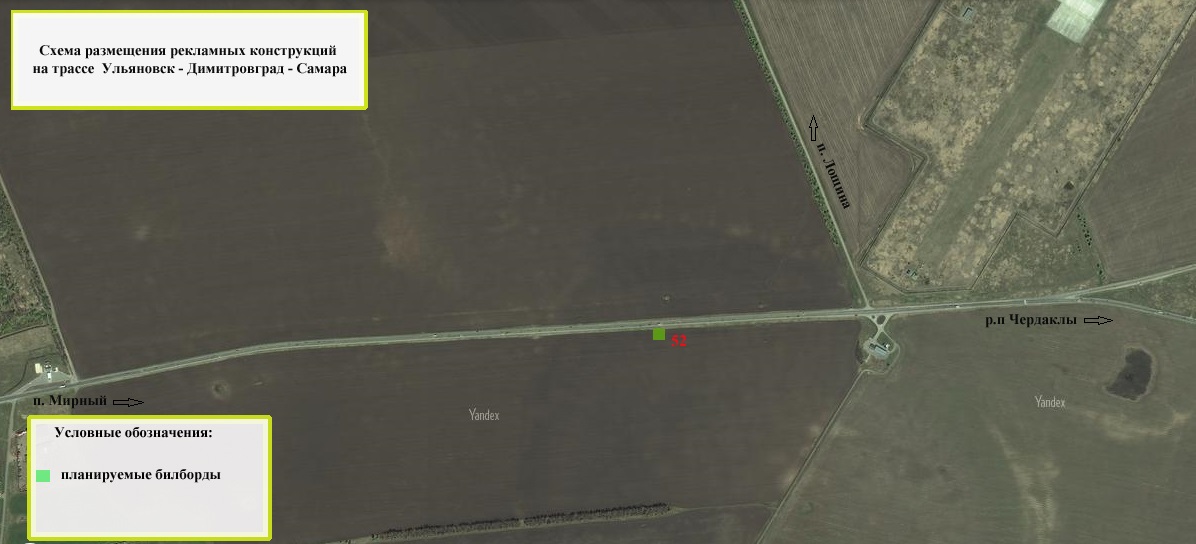 ПРИЛОЖЕНИЕ 2 к постановлению администрациимуниципального образования«Чердаклинский район»Ульяновской областиот 10 мая 2016 г. № 371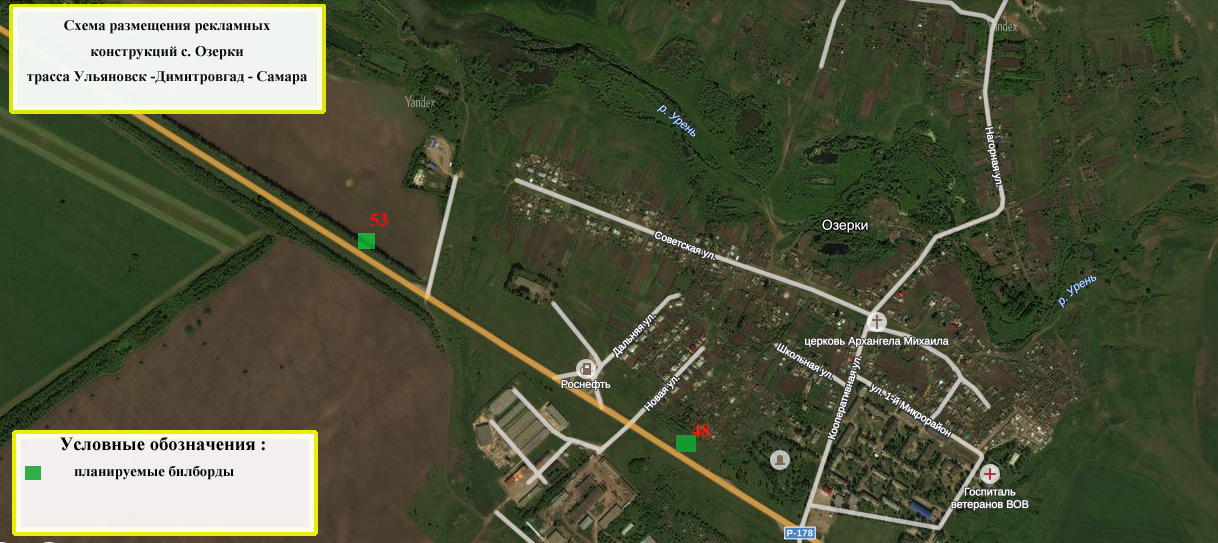 ПРИЛОЖЕНИЕ 3 к постановлению администрациимуниципального образования «Чердаклинский район»Ульяновской областиот 10 мая 2016 г. № 371Приложение к постановлению от 30.12.2013 года № 1289 «Об утверждении схемы размещения рекламных конструкций на территории муниципального образования «Чердаклинский район» Ульяновской областиРеестр рекламных конструкций№ позиции на картеАдрес размещения рекламной конструкцииТип конструкцииПлощадь (кв.м)Площадь (кв.м)Площадь (кв.м)Собственник РКСобственник РКСуществующие рекламные конструкции(билборды)Существующие рекламные конструкции(билборды)Существующие рекламные конструкции(билборды)Существующие рекламные конструкции(билборды)Существующие рекламные конструкции(билборды)Существующие рекламные конструкции(билборды)1р.п.Чердаклы, ул.Советская ,116Билборд 3м*6м18.0018.0018.00XXI векXXI век2р.п.Чердаклы, ул.Советская (поворот на магазин «Красные Ворота»)Билборд 3м*6м18.0018.0018.00Собственник не определенСобственник не определен3р.п.Чердаклы, ул.Советская (магазин «Северное Сияние»)Билборд 3м*6м18.0018.0018.00ИП ЛюбишкинИП Любишкин4р.п.Чердаклы, ул. 50 лет ВЛКСМ(перед автомобильным кольцом)Билборд 3м*6м18.0018.0018.00ДарсДарс5р.п.Чердаклы, ул. 50 лет ВЛКСМ ( на автомобильным кольце)Рекламная конструкция из 6 билбордов  3м*6м108.00108.00108.00Социальная РКСоциальная РК6р.п.Чердаклы, ул.50 лет ВЛКСМ (магазин «Строй Двор»)Билборд 3м*6м18.0018.0018.00ДарсДарс7р.п.Чердаклы, ул.50 лет ВЛКСМ (поворот на ул.Льва Толстого)Билборд 3м*6м18.0018.0018.00XXI векXXI век8р.п.Чердаклы, ул. 50 лет ВЛКСМ (около Налоговой)Билборд 3м*6м18.0018.0018.00XXI векXXI век9р.п.Чердаклы, ул. СтанционнаяРекламные указатели4.004.004.0010р.п.Чердаклы, выезд из поселка в направлении в Старую МайнуБилборд 3м*6м18.0018.0018.00Собственник не определенСобственник не определен11п.Мирный, ул.Димитровградская (перед магазином «Фортуна»)Билборд 3м*6м18.0018.0018.00ИП ВоронинИП Воронин12п.Мирный, ул.Димитровградская, 51 (перед магазинами)Билборд 3м*6м18.0018.0018.00XXI векXXI век13п.Мирный, ул.Димитровградская (выезд из поселка)Билборд 3м*6м18.0018.0018.00Собственник не определенСобственник не определен14Трасса Ульяновск-Димитровград (поворот на п.Октябрьский)Билборд 3м*6м18.0018.0018.00XXI векXXI век15Трасса Ульяновск-Димитровград (до поворота на УГСХА в  направлении р.п.Чердаклы)Билборд 3м*6м18.0018.0018.00Собственник не определенСобственник не определен16Трасса Ульяновск-Димитровград (после поворота на УГСХА в направлении г.Ульяновск)Билборд 3м*6м18.0018.0018.00Симбирск-ЛадаСимбирск-Лада17Трасса Ульяновск-Димитровград(между поворотами на п.Октябрьский и ПТФ «Ульяновская»)Билборд 3м*6м18.0018.0018.00ПеликанПеликан18Трасса Ульяновск-Димитровград (между поворотами на п.Октябрьский и ПТФ «Ульяновская»)Билборд 3м*6м18.0018.0018.00ООО «МПЗ»ООО «МПЗ»19Трасса Ульяновск-Димитровград(перед поворотом на ПТФ «Ульяновская»)Билборд 3м*6м18.0018.0018.00Собственник не определенСобственник не определен20Трасса Ульяновск-Димитровград (поворот на  ПТФ «Ульяновская»)Билборд 3м*6м18.0018.00ОГУ Департамент автомобильных дорогОГУ Департамент автомобильных дорогОГУ Департамент автомобильных дорог21Трасса Ульяновск-Димитровград(Онако-комета)Билборд 3м*6м18.0018.00Собственник не определенСобственник не определенСобственник не определен22Трасса Ульяновск-Димитровград (после дорожной развязки на Новый город)Билборд 3м*6м18.0018.00Собственник не определенСобственник не определенСобственник не определен23п.Октябрьский,ул. Центральная(поворот на студ.городок)Билборд 3м*6м18.0018.00Собственник не определенСобственник не определенСобственник не определенПланируемые рекламные конструкции(билборды)Планируемые рекламные конструкции(билборды)Планируемые рекламные конструкции(билборды)Планируемые рекламные конструкции(билборды)Планируемые рекламные конструкции(билборды)Планируемые рекламные конструкции(билборды)Планируемые рекламные конструкции(билборды)Планируемые рекламные конструкции(билборды)24п.Октябрьский, ул.ЦентральнаяБилборд 3м*6мБилборд 3м*6м25С.Архангельское, ул.Совхозная Билборд 3м*6мБилборд 3м*6м26С.Архангельское, ул.ПолеваяБилборд 3м*6мБилборд 3м*6м27С.Архангельское, ул.ДачнаяБилборд 3м*6мБилборд 3м*6м28р.п.Чердаклы, трасса Ульяновск- Старая МайнаБилборд 3м*6мБилборд 3м*6м29р.п.Чердаклы, трасса Ульяновск- Старая МайнаБилборд 3м*6мБилборд 3м*6м30р.п.Чердаклы, ул. Советская, поворот на ул.ЮжнаяБилборд 3м*6мБилборд 3м*6м31р.п.Чердаклы, ул.50 лет ВЛКСМ, у магазина «Рыба»Билборд 3м*6мБилборд 3м*6м32р.п.Чердаклы, трасса Ульяновск-Димитровград (въезд в Чердаклы)Билборд 3м*6мБилборд 3м*6м33р.п.Чердаклы, трасса Ульяновск-Димитровград (за Онако-Комета)Билборд 3м*6мБилборд 3м*6м34п. Колхозный, дорога на Красный ЯрБилборд 3м*6мБилборд 3м*6м35дорога на Красный ЯрБилборд 3м*6мБилборд 3м*6м36автодорога п.Мирный – с.АрхангельскоеБилборд 3м*6мБилборд 3м*6м37автодорога п.Мирный – с.АрхангельскоеБилборд 3м*6мБилборд 3м*6м38автодорога п.Мирный – с.АрхангельскоеБилборд 3м*6мБилборд 3м*6м39автодорога п.Мирный – с.АрхангельскоеБилборд 3м*6мБилборд 3м*6м40автодорога п.Мирный – с.АрхангельскоеБилборд 3м*6мБилборд 3м*6м41автодорога п.Мирный – с.АрхангельскоеБилборд 3м*6мБилборд 3м*6м42автодорога п.Мирный – с.АрхангельскоеБилборд 3м*6мБилборд 3м*6м43автодорога п.Мирный – с.АрхангельскоеБилборд 3м*6мБилборд 3м*6м44автодорога п.Мирный – с.АрхангельскоеБилборд 3м*6мБилборд 3м*6м45автодорога п.Мирный – с.АрхангельскоеБилборд 3м*6мБилборд 3м*6м46р.п Чердаклы, трасса Ульяновск-Димитровград-Самара Билборд 3м*6мБилборд 3м*6м47р.п Чердаклы, трасса Ульяновск-Димитровград-Самара Билборд 3м*6мБилборд 3м*6м48р.п Чердаклы, трасса Ульяновск-Димитровград-Самара Билборд 3м*6мБилборд 3м*6м49р.п Чердаклы, трасса Ульяновск-Димитровград-Самара Билборд 3м*6мБилборд 3м*6м50с.Озерки, трасса Ульяновск-Димитровград-Самара Билборд 3м*6мБилборд 3м*6м51п.Мирный, ул. Кооперативная, 1Билборд 3м*6мБилборд 3м*6м52Автодорога Ульяновск-Димитровгад-Самара  26+550  (право)Билборд 3м*6мБилборд 3м*6м53с. Озерки автодорога Ульяновск-Димитровгад-Самара  26+550  (лево)Билборд 3м*6мБилборд 3м*6мБрандмауэрыБрандмауэрыБрандмауэрыБрандмауэрыБрандмауэрыБрандмауэрыБрандмауэрыБрандмауэры1р.п.Чердаклы ,магазин Северное сияние, Советская  39БрандмауэрБрандмауэрБрандмауэрБрандмауэрБрандмауэр2р.п.Чердаклы ,магазин  Строй-К, Советская  41БрандмауэрБрандмауэрБрандмауэрБрандмауэрБрандмауэр3р.п.Чердаклы ,магазин ИП Гафуров, Советская 32БрандмауэрБрандмауэрБрандмауэрБрандмауэрБрандмауэр4р.п.Чердаклы ,магазин «Шамкир» ИП Алиев, 50лет ВЛКСМ 22БрандмауэрБрандмауэрБрандмауэрБрандмауэрБрандмауэр5р.п.Чердаклы ,магазин «СтройДвор» ИП Бородавин, 50 лет ВЛКСМ 37г,41Брандмауэры  на фасаде и огражденииБрандмауэры  на фасаде и огражденииБрандмауэры  на фасаде и огражденииБрандмауэры  на фасаде и огражденииБрандмауэры  на фасаде и ограждении6р.п.Чердаклы ,магазин «Рыба», 50 лет ВЛКСМ 78Грибовщина50 лет ВЛ  БрандмауэрГрибовщина50 лет ВЛ  БрандмауэрГрибовщина50 лет ВЛ  БрандмауэрГрибовщина50 лет ВЛ  БрандмауэрГрибовщина50 лет ВЛ  Брандмауэр7р.п.Чердаклы , Здание Пенсионного Фонда,  Пионерская 61БрандмауэрБрандмауэрБрандмауэрБрандмауэрБрандмауэр8р.п.Чердаклы , Автостоянка ИП Карпухин,  Пионерская 16ВБрандмауэрБрандмауэрБрандмауэрБрандмауэрБрандмауэр9р.п.Чердаклы , Здание ПТП,  Пионерская,14АБрандмауэрБрандмауэрБрандмауэрБрандмауэрБрандмауэр10р.п.Чердаклы ,магазин «Красные ворота» , Советская 47БрандмауэрБрандмауэрБрандмауэрБрандмауэрБрандмауэр11р.п.Чердаклы ,магазин ИП Салов, Советская 26БрандмауэрБрандмауэрБрандмауэрБрандмауэрБрандмауэр12р.п.Чердаклы ,магазин ИП Бородавин, Советская 24БрандмауэрБрандмауэрБрандмауэрБрандмауэрБрандмауэр13р.п.Чердаклы , Здание редакции,  Советская 20БрандмауэрБрандмауэрБрандмауэрБрандмауэрБрандмауэр14р.п.Чердаклы ,магазин, Советская 7АБрандмауэрБрандмауэрБрандмауэрБрандмауэрБрандмауэр15р.п.Чердаклы ,магазин «Универмаг», Советская 5 БрандмауэрБрандмауэрБрандмауэрБрандмауэрБрандмауэр16р.п..Чердаклы ,магазин «Планета», Советская5аБрандмауэрБрандмауэрБрандмауэрБрандмауэрБрандмауэр17р.п.Чердаклы ,магазин «Подарок», Советская 5ББрандмауэрБрандмауэрБрандмауэрБрандмауэрБрандмауэр18р.п.Чердаклы , Здание РДК, Советская 2БрандмауэрБрандмауэрБрандмауэрБрандмауэрБрандмауэр19р.п.Чердаклы, Здание Почты,СоветскаяБрандмауэрБрандмауэрБрандмауэрБрандмауэрБрандмауэр20р.п.Чердаклы ,магазин «Перекресток», Ленина 35БрандмауэрБрандмауэрБрандмауэрБрандмауэрБрандмауэр21р.п.Чердаклы ,магазин «Тюльпан», Ленина 38БрандмауэрБрандмауэрБрандмауэрБрандмауэрБрандмауэр22р.п.Чердаклы ,магазин «Кузя», Ленина 52БрандмауэрБрандмауэрБрандмауэрБрандмауэрБрандмауэр23р.п.Чердаклы , Здания ул.Курчатова 1/33БрандмауэрБрандмауэрБрандмауэрБрандмауэрБрандмауэр24р.п.Чердаклы, Здание кафе «Светлана»,ул.Ленина, 29БрандмауэрБрандмауэрБрандмауэрБрандмауэрБрандмауэр25р.п.Чердаклы ,магазин ул.Володарского 62БрандмауэрБрандмауэрБрандмауэрБрандмауэрБрандмауэр26р.п.Чердаклы ,магазин ул.Врача Попова 78 участокБрандмауэрБрандмауэрБрандмауэрБрандмауэрБрандмауэр27р.п.Чердаклы , Здание Больницы, Врача Попова 1 БрандмауэрБрандмауэрБрандмауэрБрандмауэрБрандмауэр28р.п.Чердаклы ,магазин  ИП Алеев, Врача ПоповаБрандмауэрБрандмауэрБрандмауэрБрандмауэрБрандмауэр29р.п.Чердаклы , Здание жилого дома , Советская 2БрандмауэрБрандмауэрБрандмауэрБрандмауэрБрандмауэр30р.п.Чердаклы , Спорткомплекс «Мир», Советская 16БрандмауэрБрандмауэрБрандмауэрБрандмауэрБрандмауэр31р.п.Чердаклы, здание,ул.50 лет ВЛКСМ 7 БрандмауэрБрандмауэрБрандмауэрБрандмауэрБрандмауэр32п.Мирный,Молодежная 1БрандмауэрБрандмауэрБрандмауэрБрандмауэрБрандмауэр33п.Октябрьский, ул.Мичурина, д 31-д33БрандмауэрБрандмауэрБрандмауэрБрандмауэрБрандмауэр34п.Октябрьский,ул.Центральная , д.1а-3аБрандмауэрБрандмауэрБрандмауэрБрандмауэрБрандмауэр35п.Октябрьский,ул. Советская, д.1а-2аБрандмауэрБрандмауэрБрандмауэрБрандмауэрБрандмауэр1р.п.Чердаклы, Здание кафе «Светлана»,ул.Ленина, 29Инфомационный стендИнфомационный стендИнфомационный стендИнфомационный стендИнфомационный стенд2р.п.Чердаклы , Здание Больницы, Врача Попова 1Инфомационный стендИнфомационный стендИнфомационный стендИнфомационный стендИнфомационный стенд3р.п..Чердаклы ,магазин «Солнышко», Советская5Инфомационный стендИнфомационный стендИнфомационный стендИнфомационный стендИнфомационный стенд4р.п.Чердаклы ,на остановке у магазина «Рыба», 50 лет ВЛКСМ 78Инфомационный стендИнфомационный стендИнфомационный стендИнфомационный стендИнфомационный стенд5р.п.Чердаклы, остановка ул.50лет ВЛКСМ 22Инфомационный стендИнфомационный стендИнфомационный стендИнфомационный стендИнфомационный стенд6р.п.Чердаклы, остановка ул. СтанционнаяИнфомационный стендИнфомационный стендИнфомационный стендИнфомационный стендИнфомационный стенд7п.Мирный,пер.Фабричный,1Инфомационный стендИнфомационный стендИнфомационный стендИнфомационный стендИнфомационный стенд8п.Мирный, Дом Культуры, ул.МолодежнаяИнфомационный стендИнфомационный стендИнфомационный стендИнфомационный стендИнфомационный стенд9п.Октябрьский,ул.Советская,1аИнфомационный стендИнфомационный стендИнфомационный стендИнфомационный стендИнфомационный стенд10п.Октябрьский, ул.Мичурина,31Инфомационный стендИнфомационный стендИнфомационный стендИнфомационный стендИнфомационный стенд11п.Октябрьский,ул.Центральная,1Инфомационный стендИнфомационный стендИнфомационный стендИнфомационный стендИнфомационный стенд12п.Октябрьский,ул.Студенческая,18аИнфомационный стендИнфомационный стендИнфомационный стендИнфомационный стендИнфомационный стенд13с.Архангельское, ул.Дачная,22 Инфомационный стендИнфомационный стендИнфомационный стендИнфомационный стендИнфомационный стенд14с.Архангельское,ул.50 лет Победы,26Инфомационный стендИнфомационный стендИнфомационный стендИнфомационный стендИнфомационный стенд15с.Архангельское, ул.Западная, 17Инфомационный стендИнфомационный стендИнфомационный стендИнфомационный стендИнфомационный стенд16с.Архангельское,ул.50 лет Победы,1Инфомационный стендИнфомационный стендИнфомационный стендИнфомационный стендИнфомационный стенд17с.Архангельское,ул.Волжская,34Инфомационный стендИнфомационный стендИнфомационный стендИнфомационный стендИнфомационный стенд18с.Архангельское,ул.50 лет Победы,25Инфомационный стендИнфомационный стендИнфомационный стендИнфомационный стендИнфомационный стендШтендеры и перетяжкир.п.Чердаклы, ул.Врача Поповар.п.Чердаклы, ул.Володарскогор.п.Чердаклы, ул.Ленина	р.п.Чердаклы, ул.Советскаяр.п.Чердаклы, ул.50 лет ВЛКСМр.п.Чердаклы, ул.Пионерскаяп.Мирный, пер Фабричныйп.Мирный, ул.Комсомольскаяп.Мирный, ул.Молодежнаяп.Октябрьский,ул.Центральнаяп.Октябрьский, ул.Студенческаяс.Архангельское,ул.Дачнаяс.Архангельское,ул.50 лет ПобедыПанель-кронштейныр.п.Чердаклы, ул.Врача Поповар.п.Чердаклы, ул.Володарскогор.п.Чердаклы, ул.Ленинар.п.Чердаклы, ул.Советскаяр.п.Чердаклы, ул.50 лет ВЛКСМр.п.Чердаклы, ул.Пионерскаяп.Мирный, пер Фабричныйп.Мирный, ул.Комсомольскаяп.Мирный, ул.Молодежнаяп.Октябрьский,ул.Центральнаяп.Октябрьский, ул.Студенческаяс.Архангельское,ул.Дачнаяс.Архангельское,ул.50 лет Победы